華府華文作家協會寫作工坊申請表（2023/08-2024/07）申請日期：          年      月       日說明：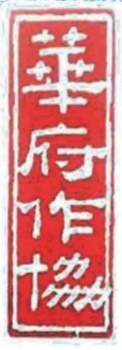 凡對華文寫作有興趣的人，均可申請成為寫作工坊學員。但鼓勵加入為會員（加填入會申請表）。申請者請填妥本表， 學費寄交華府作協財務李敏珠聯繫電話：(301)257-1438 聯繫電郵： mcchen168@gmail.com請郵寄支票至: 	Min Chen (NACWA-DC)  	7401 Westlake Terrace#102Bethesda, MD 20817Or by Zelle to   mcchen168@gmail.com註：如有參加工坊疑問請聯絡副會長季肇瑾 Email: zhaojin@gmail.com  簽名：＿＿＿＿＿＿＿＿＿＿＿姓名(中文)姓名(英文)Last Name:                                First Name:                            Middle:住址(英文)電話Home:                                         Work:                                     Cell:Email(請字跡清楚)Home:                                                           Work:工坊學費口  $90         